Transparency #1: Asteroid Belt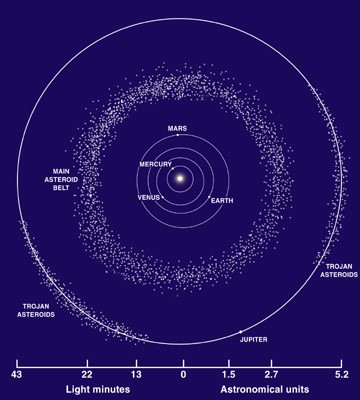 